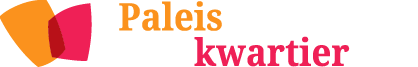             WIE GAAT ER MEE FIETSEN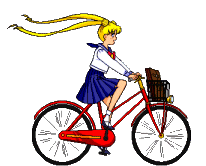 Elke 1ste zondag van de maanden april t/m september, 7 april, 5 mei, 2 juni, 7 juli. 4 augustus en 1 september.                                                                                                                                We fietsen 30/40 kilometer met een pauze om een drankje en/of een hapje te nuttigenTijdstip van vertrek 10.30 uurVertrek vanaf de hoofdingang van EMTÉ     Alle fietsen zijn welkom               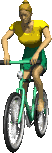       Tempo: fietsen zonder accu      Voor meer informatie zie de website